Compromiso “Mega-Red Inclusiva”¡Hola!Estoy muy agradecido de que quieras acceder a la Mega-Red de Profesionales e Instituciones Inclusivas. Eso habla de que probablemente eres una persona/institución comprometida con la igualdad de derechos, y que sueña con un mundo en el que todxs podamos ser consideradxs como iguales.Como sabes, lamentablemente hoy muchas personas LGBTIQ+ se están privando de acceder a varios servicios por temor a ser discriminadxs. Por ende, el objetivo de esta Mega-Red es que podamos construir, entre profesionales que creemos en el valor de la Diversidad, una red de derivación en la cual lxs clientes/pacientes que nos lleguen tengan clarísimo que pueden ser quiénes son con nosotrxs.Al ingresar tus datos y firmar este documento, te daré acceso a la Mega-Red para que lxs clientes/pacientes puedan encontrarte y eventualmente contactarte si así lo quisieran. Recuerda que aquí pueden entrar personas/instituciones del área que sea. Desde centros de salud hasta mini-empresas sobre comida. La idea es que las personas LGBTIQ+ que accedan a esta red puedan sentir tranquilidad y seguridad de que se les tratará de forma digna y respetuosa.¡Déjame aquí tus datos para ingresarte en la lista!Nombre de lx profesional o la institución: (escribe aquí)E-mail de contacto: (escribe aquí)Redes Sociales (si aplica): (escribe aquí)Categoría: (escribe aquí)Breve resumen de lo que haces: (escribe aquí)Este documento tiene como fin generar una alianza entre Juan Cristóbal Concha, psicólogo especialista en personas LGBTIQ+, y el profesional/institución que quiere acceder a la red inclusiva.Al acceder a esta red, el/la/le profesional o institución, se compromete a:Un trato igualitario, digno y humanitario con todas las personas que accedan a sus productos o servicios, teniendo especial cuidado con las personas LGBTIQ+.Preguntar y respetar nombre social y llamar a lx cliente/paciente con el nombre con el cual se identifica.Preguntar y respetar pronombres (él/ella/elle) del cliente/paciente y tratarlx por el mismo.Monitorear permanentemente los sesgos o prejuicios que se tengan respecto a la Diversidad Sexual y de Género, para hacerlos conscientes e ir modificándolos poco a poco.No asumir nada de lx paciente (por ejemplo: su género o pronombre) por cómo luce, cómo se ve, cómo habla, ni cómo se expresa.Preferir usar lenguaje inclusivo y neutro (por ejemplo: preguntar por “pareja” en vez de por “novio o novia”).Monitorear los sesgos heteronormativos que la persona/institución que quiere acceder a la red pueda tener (por ejemplo: pensar que existe un hombre y una mujer en una relación homosexual, o pensar que una persona trans necesariamente quiere operarse, etc).Capacitar a todo el personal de la institución en materia de diversidad sexual (estén o no estén ejerciendo profesiones relacionadas directamente con el servicio entregado por la institución)Atreverse a preguntar (en vez de asumir) el género y pronombre de la persona de formar cariñosa y respetuosa.Escuchar el feedback que Juan Cristóbal le dé al profesional/institución en caso de recibir alguna retroalimentación de algún cliente/paciente respecto al trato que tuvo.Con mi firma, certifico que me considero una persona inclusiva, que está de acuerdo con garantizar la igualdad absoluta y que respeta a la Diversidad Sexual.Con mi firma, certifico que creo en un mundo justo y digno para todxs por igual. Con mi firma, estoy en conocimiento de que mis datos serán ingresados a una red pública, en la que varias personas pueden tener acceso y puedo recibir clientes/pacientes desde esa red.Con mi firma, estoy en conocimiento de que las personas que accedan a mis productos o servicios estarán dando aviso a Juan Cristóbal sobre cómo fue mi trato como profesional/institución, y que eso puede dar lugar a que Juan Cristóbal decida mi permanencia o mi exclusión definitiva de esta lista.¡Agradezco mucho tu confianza y bienvenidx a este espacio seguro para todxs!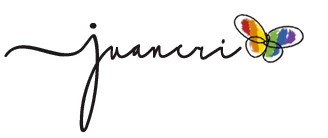 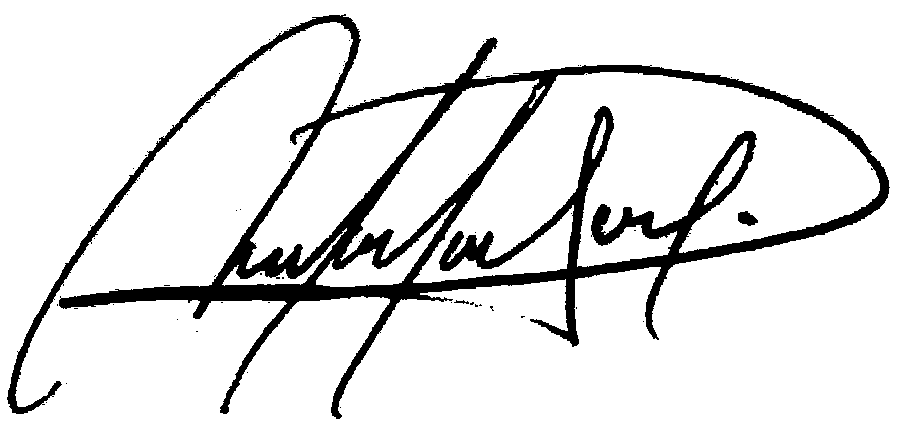 (ingresar firma aquí)Juan Cristóbal ConchaPsicólogo especialista en Diversidad Sexual(escribir nombre de lx profesional/institución aquí)